CONSENTIMIENTO INFORMADO PARA EL TRATAMIENTO DE DATOS DE CARÁCTER PERSONAL DEL ALUMNADO Y SUS FAMILIARES MATRICULADO EN CENTROS EDUCATIVOS DE TITULARIDAD PÚBLICA DE LA COMUNIDAD DE MADRIDLos centros educativos tratan datos de carácter personal del alumnado con distintas finalidades. Algunas se realizan con fines estrictamente educativos, pero para el resto de finalidades es necesario contar con el consentimiento de los representantes legales de los menores de 14 años o para los mayores de esta edad, con el suyo propio, previa información a sus padres o tutores legales.La finalidad de este documento es, por una parte, informar al alumnado y a sus las familias de los tratamientos de datos, así como los de voz y de imagen que el centro está legitimado para tratar y recabar el consentimiento cuando los datos se recogen para otras finalidades distintas de la educativa.Hay que tener en cuenta que el centro utiliza plataformas educativas y herramientas institucionales de la Comunidad de Madrid que garantizan la seguridad de los datos al no existir cesión de datos a entes externos y no dejan huella digital.La publicación de imágenes, vídeos o voz del alumnado en abierto en páginas web, blogs y redes sociales se hará de manera que no sea posible la identificación del alumno/a.El centro puede publicar sin consentimiento en internet abierto (webs, blogs o redes sociales) imágenes donde aparezcan alumnos, siempre que estos no sean identificables. Por otro lado, cuando la grabación se realiza dentro del centro por familiares del alumnado, su destino será exclusivamente para el uso en el ámbito personal, familiar y de amistad, siendo las familias las únicas responsables del uso inadecuado de los mismos.Esta autorización se mantendrá vigente a lo largo del curso escolar, salvo que se revoque el consentimiento.Cuando el centro haga uso de aplicaciones y herramientas externas a las institucionales de la Consejería de Educación hay que saber que: El centro ha aprobado el uso justificado de las plataformas o aplicaciones externas previa comprobación de que cumplen con la política de privacidad exigida por el Reglamento (UE) 2016/679 de Protección de Datos y que puede consultarse por las familias o los alumnos mayores de 14 años, a través de los enlaces correspondientes incorporados en la página web del centro. En el siguiente cuadro se da información al alumnado y a sus representantes legales de las aplicaciones educativas aprobadas por su centro para el presente curso escolar.En el uso de aplicaciones o plataformas educativas se anonimizará o pseudonimizará los datos personales necesarios de los alumnos y se cederán únicamente los datos que sean estrictamente necesarios.En,                               a _______ de __________________del _____Enterado (a)								 		 Enterado (a)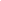 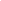 COMO REPRESENTANTE(ES) LEGAL(ES) DEL/LA ALUMNO/A (nombre y apellidos)La publicación de imágenes, vídeos o audios en las que aparezca este/a alumno/a de manera no identificable en redes sociales (Facebook, Instagram, YouTube, Twitter…...)      SI •            NO •La publicación de imágenes, vídeos o audios en las que aparezca este/a alumno/a en la página web del centro, con acceso restringido mediante contraseña.      SI •            NO •La publicación de imágenes, vídeos o audios, de este/a alumno/a, con acceso restringido mediante contraseña, en el entorno de la Consejería de Educación (Educamadrid): Mediateca, Aulas Virtuales o Blogs de aula y uso de la nube.      SI •            NO •SE INFORMA QUE EL CENTRO EDUCATIVO HA APROBADO EL USO DE LAS SIGUIENTES APLICACIONES EDUCATIVAS Plataforma/Aplicación 1  G Suite for EducationPlataforma/Aplicación 2  Plataforma EducamadridPlataforma/Aplicación 3  Microsoft teamsInformación sobre protección de los datos de carácter personal recogidos para finalidades distintas de las estrictamente educativasInformación sobre protección de los datos de carácter personal recogidos para finalidades distintas de las estrictamente educativasRESPONSABLEResponsables en función del tipo de centro: Escuelas públicas infantiles de gestión directa, colegios públicos de educación infantil, primaria y especial y centros de educación de personas adultas:Dirección General de Educación Infantil y Primaria, C/ Alcalá, 30-32. C. P. 28013. dgeips.educacion@madrid.org Institutos de educación secundaria y centros públicos específicos de formación profesional y de enseñanzas de régimen especial:Dirección General de Educación Secundaria, Formación Profesional y Régimen Especial
C/ O´Donnell, 12. C.P.: 28009. dg.formacionprofesional@madrid.orgDELEGADO DE PROTECCIÓN DE DATOSprotecciondatos.educacion@madrid.org C/ Alcalá, nº 32. Planta baja, C.P. 28014, MadridTel: 917200379 – 917200076 – 917200304 - 917200486FINALIDADDivulgativa con el objeto de cohesionar la comunidad educativa en beneficio del proceso educativo de los alumnos.LEGITIMACIÓNLos centros educativos están legitimados para recabar y tratar los datos personales de los alumnos para finalidades distintas a las estrictamente educativas solicitando su consentimiento, conforme a lo dispuesto en artículo 6.1.a) y 6.1.e) del Reglamento Europeo 2016/679 de Protección de Datos Personales.El consentimiento se solicitará y deberá en su caso otorgarse para cada una de las finalidades citadas en los apartados descritos, que previamente habrán sido sometidas a un análisis de riesgos o evaluación de impacto que garanticen la confidencialidad de los datos.DESTINATARIOS O TRANSFERENCIAS INTERNACIONALESSerán destinatarios de los datos personales las redes sociales y las aplicaciones y plataformas educativas ajenas a las institucionales de la Comunidad de Madrid. Los datos como mínimo, serán seudonimizados y no contendrán valoraciones explícitas sobre conductas o rendimientos.Para el caso de plataformas o aplicaciones externas, podrían producirse transferencias internacionales cuando los servidores estén alojados fuera de la UE. DERECHOSEl alumnado o sus representantes legales cuando sea menor de edad pueden ejercitar, si lo desean, los derechos de acceso y rectificación de datos, así como solicitar que se limite el tratamiento de sus datos personales u oponerse al mismo, dentro de lo dispuesto en la normativa vigente, dirigiendo una solicitud al centro docente, o bien a la Dirección General responsable del tratamiento o al Delegado de Protección de Datos de la Consejería competente en materia de Educación, por el registro (electrónico o presencial) de la Comunidad de Madrid, rellenando el formulario correspondiente y aportando la documentación que considere oportuna.Además, en caso de disconformidad con el tratamiento de los datos personales, podrán interponer una reclamación ante la Agencia Española de Protección de Datos mediante escrito (C/ Jorge Juan, 6, 28001-Madrid) o formulario en su Sede electrónica: https://sedeagpd.gob.es/MÁS INFORMACIÓNPuede consultar, adicional y detalladamente, la información y normativa aplicable en materia de protección de datos en la web de la Agencia Española de Protección de Datos https://www.aepd.es/Además, en la web www.madrid.org/protecciondedatos de la Comunidad de Madrid, podrá consultar diversos aspectos sobre la protección de datos personales.